First Reconciliation December 9th @ the church 8:45 - 10:15 Students need to be accompanied by a parent. This is a beautiful morning designed to be meaningful for both you and your child.First Communion RetreatSaturday, March  24th from 9:00  to Noon @ the Parish Community CenterThis event is for students but parents should return at 11:30 for Closing Prayer ServiceFirst CommunionSaturday, May 12th @ 10 AM and Noon	10 AM  Mass - Mrs. Dowd's Class and Mr. & Mrs. LaMondia's Class 	Noon Mass - Mrs. O'Sullivan's Class and  Mrs. Vigneux's ClassRehearsal Dates and Times - Students must attend both of their rehearsals.  Assigned Dates/Times are as follows: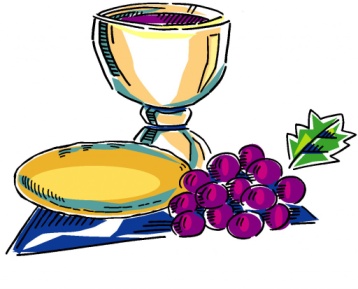 10 O'Clock MassMon. May 7th @ 6-7:30 p.m.Wed. May 9th @ 6-6:45 p.m.Noon MassTues. May 8th @ 6-7:30 p.m.Wed. May 9th @ 6:45-7:30 p.m.Attire for  First Communion:Girls:  White dress, white tights or socks, white shoes.  Veil optional.  PLEASE NO GLOVES OR PURSES.Boys:  White shirt (long or short sleeves), white tie, black pants, dark dress shoes.  PLEASE NO SUIT JACKETS during the ceremony.